Winchester City Flyers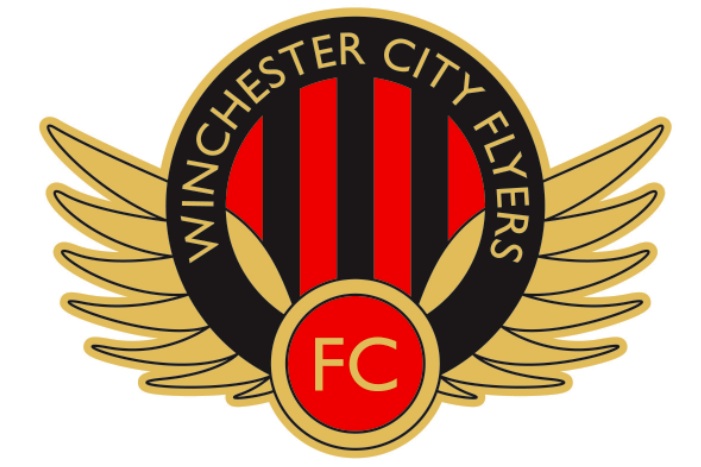 Emergency Action Plan – River Park Leisure CentrePitch Address: River Park Leisure Centre, Gordon Rd, Winchester SO23 7DD Team First-Aider informationFirst Aid Equipment & FacilitiesDefibrillator		located on main reception Stretcher		rescue board available by pool sideFirst Aid Room	First floor by pool sideDuty Manager	07738 697064Access Routes:Ambulance to park outside main entranceNearest Hospital DetailsAddress: Royal Hampshire County Hospital, Romsey Rd, Winchester SO22 5DGTel: 01962 863535Directions to Hospital: Follow the one way system through Winchester City centre and signs to the hospitalJourney Time: 10 minutesNearest Walk in CentreC/o Care UK - Level CSouthampton NHS Treatment Centre, Brintons Terrace, Southampton, SO14 0YGTel: 0333 321 8269Opening times: 7am to 6pmWhen assessing injuries, determine:Record for the ambulance crew:Name(s)Mobile Number(s)1.2.3.Danger in the areaCasualty ResponseCheck AirwayCheck for BreathingSigns of CirculationDisability levelExpose/Examine injuriesAgeIncident TimeMechanism of injuryInjuries sustainedSigns and SymptomsTreatment provided